СИНЏИРИ НА ИСХРАНА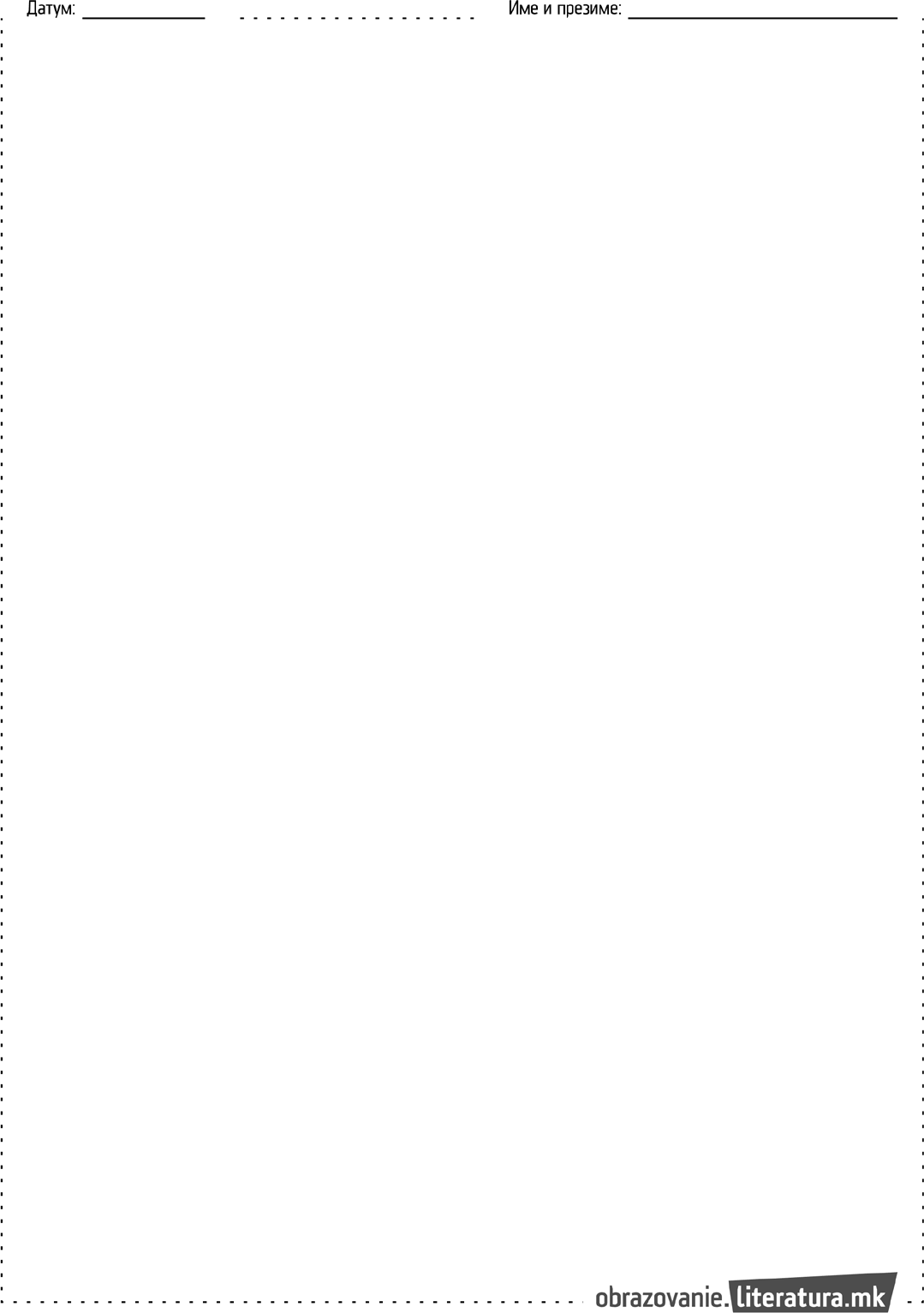 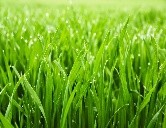 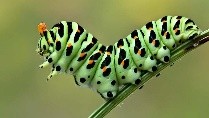 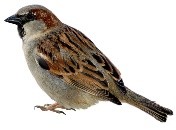 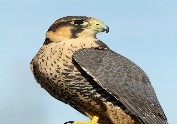 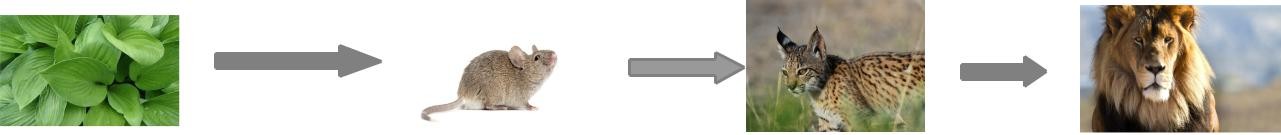 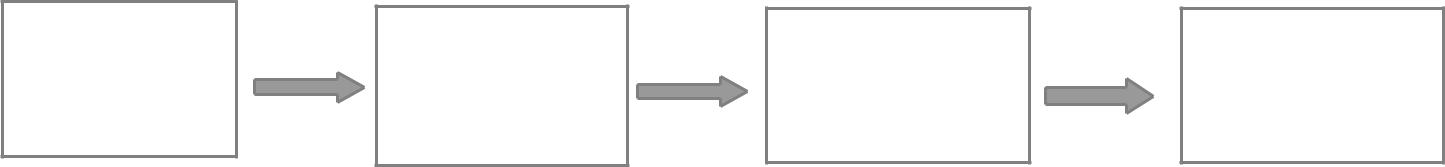 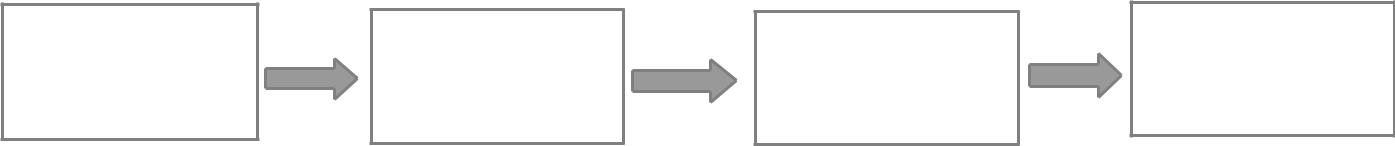 Погледни во синџирот на исхрана и дополни го со стрелки.Под секој жив организам напиши дали е произведувач,грабливец или плен.трева	пеперутка	врапче	соколШто покажуваат стрелките? 	 Објасни го синџирот на исхрана: 		зелени растенија	глувче	дива мачка	лавКако ја добиваат енергијата зелените растенија?  	Кој е секундарен потрошувач во синџирот на исхрана? Зошто?Подреди ги и нацртај ги следниве организми: змија,скакулец,растение и жаба во празните полиња.Означи кој е потрошувач,а кој е произведувач:Што би се случило во синџирот на исхрана доколку наеднаш се намали бројот на скакулци?Предизвик: Направи синџир на исхрана со човек: